В настоящее время в отечественной методике разработано немало типов телекоммуникационных проектов. При этом главными типологическими признаками являются следующие:Доминирующий в проекте метод: исследовательский, творческий, ролево-игровой, ознакомительно - ориентировочный, пр.Характер координации проекта : непосредственный (жесткий, гибкий), скрытый (неявный, имитирующий участника проекта).Характер контактов (среди участников одного учебного заведения, класса, города, региона, страны, разных стран мира).Количество участников проекта.Продолжительность проекта.Сейчас проектный метод используется уже на более совершенном уровне почти во всех областях общественной, политической и экономической жизни в качестве инструмента профессиональной деятельности. И особую роль здесь играют информационные технологии. «Тот, кто не смотрит вперед, оказывается позади» (Джордж Герберт).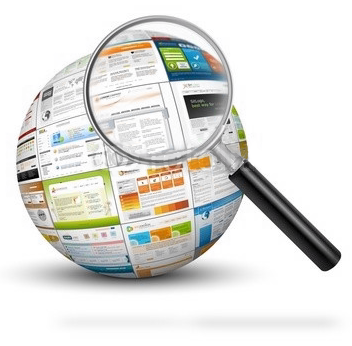 НГПУ им. К. МининаФакультет управления социально - технических сервисовГруппа: ЭУ-12                     НГПУ им К. МИНИНА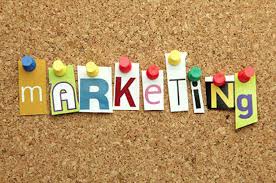 Тема: «Исследование маркетинга»Проект по экономике для учащихся 10-11 классов.Авторы проекта:Епифанова АлинаБасарукина Анна